ПРАКТИЧНЕ ЗАНЯТТЯ Тема: Вищі спорові рослини. Біологія відділу Мохоподібні (Bryophyta). Систематика та різноманітність відділу Плауноподібних (Lycopodiophyta)Мета: узагальнити знання про будову і різноманітність представників відділу Мохоподібні та Плауноподібні;   розвивати вміння спостерігати, встановлювати причинно-наслідкові зв'язки, порівнювати, узагальнювати;Завдання 1. Будова мохів (зозулин льон)Завдання 2. Цикл розвитку мохівЗавдання 3. Встановити відповідністьВідповідь:Завдання 4. Закінчити речення1. Мохи до грунту кріпляться…2. В життєвому циклі мохів чергуються покоління:…3. На різних рослинах статевого покоління розвиваються…4. За наявності води дозрілі сперматозоїди…5. Запліднена яйцеклітина (зигота) розвивається в особину…6. Коробочка має назву…7. В коробочці утворюються…8. Спора проростає у …9. У мохів переважає покоління…10. Сфагнум кріпиться до субстрату…11. В листках сфагнуму є два типи клітин:…12. З решток сфагнуму утворюється…13. Запліднення мохів неможливе без…..Завдання 5. Будова плауна булавовидногоЗавдання 6. Життєвий цикл плаунівЗавдання 7. Пояснити терміниСпорангій – Заросток – Спорофіт –Гаметофіт – Життєвий цикл – Стробіл - 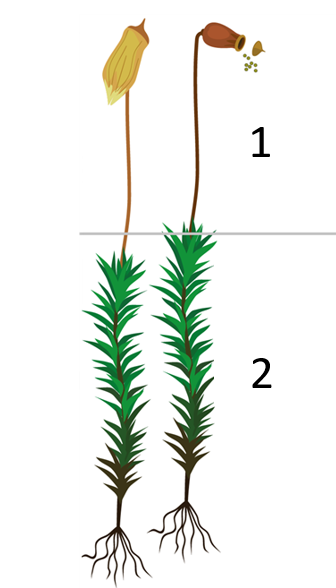 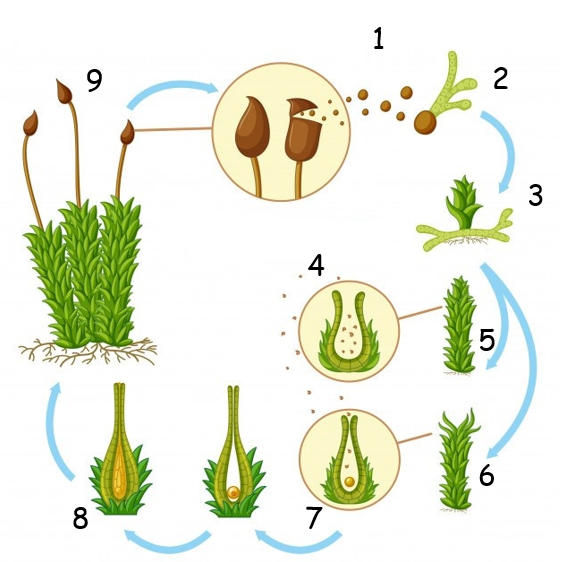 1. 2.3.4.5.6.7.8.9.1. 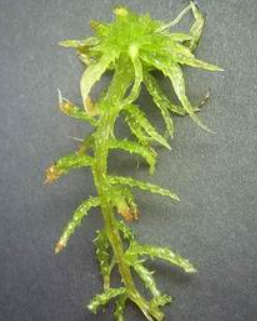 А. Політрих (зозулин льон)2. 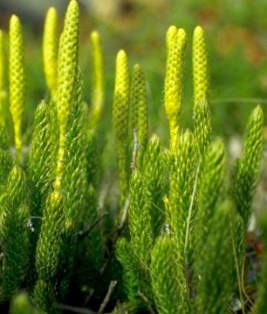 Б. Маршанція3. 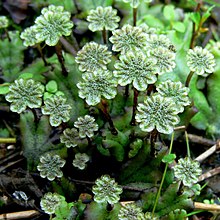 В. Сфагнум4.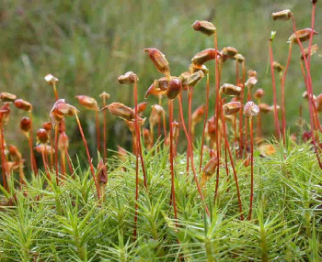 Г. Плаун булавовидний1234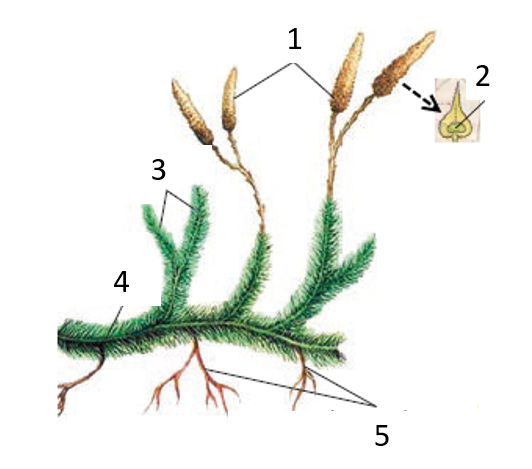 1.2.3.4.5.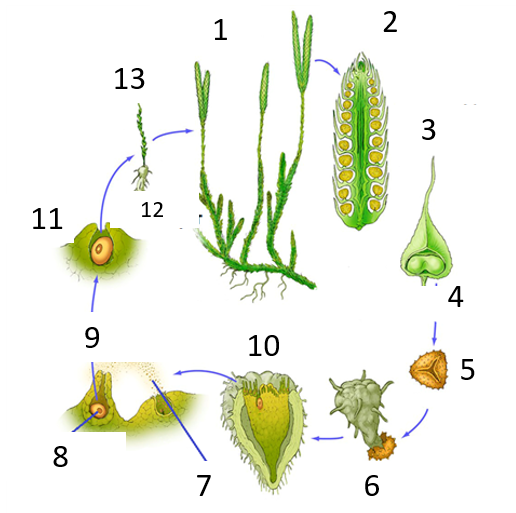 1.2.3.4.5.6.7.8.9.10.11.12.13.